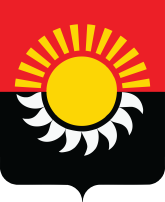 РОССИЙСКАЯ ФЕДЕРАЦИЯКемеровская область-КузбассОсинниковский городской округ Кемеровской области- КузбассаСовет народных депутатов Осинниковского городского округаРЕШЕНИЕ«28» июня  2022г.					                                               №297-МНА                                                                                     принято на заседании Совета народных 							депутатов Осинниковского городского  								округа «28» июня 2022 года О внесении изменения в Положение о порядке передачи в безвозмездное пользование объектов (имущества) муниципальной собственности муниципального образования – Осинниковский городской округ 	В соответствии со статьей 56 Федерального закона от 06.10.2003 №131-ФЗ «Об общих принципах организации местного самоуправления в Российской Федерации», статьей 17.1 Федерального закона от 26.07.2006 №135-ФЗ «О защите конкуренции», Постановлениями Правительства Российской Федерации от 09.09.2021 №1529 «Об утверждении Правил заключения без проведения конкурсов или аукционов договоров аренды в отношении государственного или муниципального имущества, закрепленного на праве хозяйственного ведения либо оперативного управления за государственными или муниципальными организациями культуры», от 24.09.2021 №1610 «Об утверждении Правил заключения без проведения конкурсов или аукционов договоров аренды, договоров безвозмездного пользования в отношении государственного или муниципального имущества, относящегося к сценическому оформлению спектакля (представления) или стационарному сценическому оборудованию и закрепленного на праве оперативного управления за государственными или муниципальными организациями культуры, для использования указанного имущества в театрально-зрелищных, культурно-просветительских или зрелищно-развлекательных мероприятиях и перечня видов указанного имущества» Уставом Осинниковского городского округа Кемеровской области – Кузбасса Совет народных депутатов Осинниковского городского округа решил:	1. Внести в Положение о порядке передачи в безвозмездное пользование объектов (имущества) муниципальной собственности муниципального образования – Осинниковский городской округ, утвержденное решением Совета народных депутатов Осинниковского городского округа от 25.10.2016 №267-МНА «Об утверждении Положения о порядке передачи в безвозмездное пользование объектов (имущества) муниципальной собственности муниципального образования – Осинниковский городской округ» следующее изменение:	1.1. Дополнить Раздел 1 Положения подпунктом 1.3.1. следующего содержания:«1.3.1. Настоящие Положение не распространяется на заключение договоров безвозмездного пользования в отношении муниципального имущества, относящегося к сценическому оформлению спектакля (представления) или стационарному сценическому оборудованию и закрепленного на праве оперативного управления за муниципальными организациями культуры, для использования указанного имущества в театрально-зрелищных, культурно-просветительских или зрелищно-развлекательных мероприятиях.Заключение договоров безвозмездного пользования в отношении муниципального имущества, указанного в настоящем пункте, осуществляется без проведения конкурсов или аукционов в порядке, на условиях и в соответствии с перечнем видов указанного имущества, которые определяются Правительством Российской Федерации.».2.Направить настоящее Решение Главе Осинниковского городского округа для подписания и официального опубликования.	3.Опубликовать настоящее Решение в газете «Время и жизнь».	4.Настоящее Решение вступает в силу со дня опубликования. Председатель Совета народных депутатовОсинниковского городского округа                                                              Н.С. КоваленкоГлава Осинниковского городского округа                                                                                            И.В. Романов 